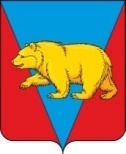 Администрация Никольского сельсоветаАбанского района Красноярского краяП О С Т А Н О В Л Е Н И Е04.06.2021                                     с.Никольск		                         № 23П - 1Об обеспечении безопасности  людей на водных объектах на территории Никольского сельсоветаАбанского района Красноярского края в летний период 2021 года В соответствии со статьей 15 Федерального закона от 06.10.2003 № 131-ФЗ «Об общих принципах организации местного самоуправления в Российской Федерации», руководствуясь ст. 7, 31, 32 Устава Никольского сельсовета Абанского района Красноярского края ПОСТАНОВЛЯЮ:1. Утвердить «План мероприятий по охране здоровья и жизни людей на водных объектах и их участках на территории Никольского сельсовета Абанского района Красноярского края в летний период 2021 года» согласно приложению 1.2. Утвердить состав рабочей группы  по  обеспечению безопасности людей в летний период 2021 года на территории Никольского сельсовета Абанского района Красноярского края, согласно приложению 2.2.1. Утвердить перечни водных объектов общего пользования, используемых гражданами для купания и удовлетворения личных и бытовых нужд,  и правила их использования.2.2. Запретить купание в местах отдыха граждан на водных объектах не соответствующих требованиям «Правил охраны жизни людей на водных объектах в Красноярском крае», утвержденных Постановлением Совета администрации Красноярского края от 21 апреля 2008 года № 189-п (далее Правила),  утвердить перечни таких мест. 2.3. Утвердить перечни мест запрещенных  для катания на моторных судах и гидроциклах.2.4. В местах, запрещенных для купания, выставить стандартные запрещающие знаки «Купаться запрещено» и организовать контроль за соблюдением гражданами  запретов путем патрулирования. 2.6. Организовать и регулярно осуществлять информирование населения о действующих на территории сельсовета запретах на купание, о мерах безопасности в местах массового отдыха на водных объектах и мерах по оказанию первоочередной помощи утопающим.3. Рекомендовать юридическим лицам и индивидуальным предпринимателям осуществлять эксплуатацию мест отдыха граждан у водных объектов в соответствии с Правилами и санитарным законодательством.4. Рекомендовать гражданам, использующим водные объекты для купания и удовлетворения личных бытовых нужд, соблюдать меры обеспечения безопасности населения при пользовании водными объектами и меры обеспечения безопасности детей на водных объектах в соответствии с Правилами. 5. Рекомендовать директору Никольской СОШ (Парфёнова Т.Е.) организовать обучение детей правилам поведения и соблюдения безопасности на воде.6.  Настоящее постановление вступает в силу с момента его подписания, подлежит обязательному опубликованию в периодическом печатном издании  Никольского сельсовета «Ведомости органов местного самоуправления Никольского сельсовета» и размещению на официальном сайте муниципального образования Никольский сельсовет http://nikolsk24.ru/  7. Контроль  за выполнением настоящего Постановления оставляю за собой. Глава Никольского сельсовета                                            С.Ф.ОхотниковаПриложение 1к Постановлению администрации Никольского сельсоветаот « 04ена  » июня 2021 года № 23П-1План мероприятий по охране здоровья и жизни людей на водных объектах и их участках на территории Никольского сельсовета Абанского района Красноярского края в летний период 2021 годаСОСТАВРабочей группы  по  обеспечению безопасности людей  в летний период 2021 года на территории Никольского сельсовета Абанского района Красноярского краяПЕРЕЧЕНЬ                           водных объектов общего пользованияс. Никольск – пруд по ул. Советской                     - плотина ГТСд. Алексеевка – пруд по ул. Трактовойд. Средние Мангареки - озеро№ Наименование мероприятийДата исполненияОтветственные за исполнение1Подготовка и разработка планов мероприятий по обеспечению безопасности людей на водных объектах и их участках на территории Никольского сельсоветадо 25.06.2021Глава сельсовета2Определение мест массового отдыха населения на водоемах в летний период в границах поселенийдо 25.06.2021Глава сельсовета3Установление наглядной агитации по правилам поведения и мерам безопасности на воде в местах массового отдыха населения и постоянное ее обновлениедо 25.06.2021Глава сельсовета4Осуществление проверок готовности к купальному сезону и прием мест массового отдыха населения на водных объектахдо 25.06.2021Глава сельсовета 5Выставление соответствующих знаков в местах, запрещенных для купаниядо 25.06.2021Глава сельсовета 6Организация и осуществление контроля за исполнением запрета на купание в несанкционированных местахВесь периодГлава сельсовета7Организация выполнения профилактических мероприятий по предотвращению несчастных случаев с людьми на воде Весь периодГлава сельсовета8Организация работы по оказанию первой медицинской помощи потерпевшим на водеПостоянно Заведующая ФАПом9Организация обучения детей правилам поведения и соблюдения безопасности на водеПо отдельному плануДиректор Никольской СОШ10Организация обучения правилам поведения и соблюдению безопасности на воде охотников и рыболововПостоянно Канский участок    11Организация учета и анализ несчастных случаев, произошедших на водеПостоянно Глава сельсовета12Привлечение сотрудников правоохранительных органов для обеспечения безопасности людей на водеПо мере необходимостиМО МВД России «Абанский»Приложение 2к Постановлению администрации Никольского сельсоветаот «04» июня 2021 года № 23П-1               № п/пДолжностьФ.И.О.Тел.Раб./сот.1Глава сельсоветаОхотникова Светлана Федоровна79-269/890295224972Заведующая хозяйствомШиманская Светлана Николаевна79-281/898336327343Заведующая ФАПИванова Альбина Анатольевна79-325/895043351264Начальник ПСЧ-86 КГКУ 10 отряд ФПС по Красноярскому краю (по согласованию)Бикинин Дамир Ахметович22-2-70/ 895385630445Директор Никольской СОШПарфёнова Татьяна Егоровна79-265/79-248Приложение 3к Постановлению администрации Никольского сельсоветаот «04» июня 2021 года № 23П-1               